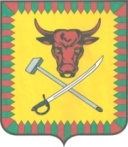 СОВЕТМУНИЦИПАЛЬНОГО РАЙОНА«ЧИТИНСКИЙ РАЙОН»РЕШЕНИЕот «05» марта 2020 года                                                                                 № 154 Об отмене решения Совета муниципального района «Читинский район» от 29 ноября 2017 года № 375 «О назначении уполномоченного лица, ответственного за профилактику коррупционных и иных правонарушений, через которое лицо, замещающее муниципальную должность в муниципальном районе «Читинский район»  по состоянию на 31 декабря отчетного года, представляет Губернатору Забайкальского края ежегодно, не позднее 30 апреля года, следующего за отчетным, сведения по утвержденной Президентом РФ форме справки сведения о доходах»В соответствии с Федеральными законами от 25 декабря 2008 года № 273-ФЗ «О противодействии коррупции», от 3 декабря 2012 года № 230-ФЗ «О контроле за соответствием расходов лиц, замещающих государственные должности, и иных лиц их доходам», Законом Забайкальского края от 25 июля 2008 года № 18-ЗЗК
«О противодействии коррупции в Забайкальском крае», № 64-ФЗ от 03.04.2017 года  «О внесении изменений  в отдельные законодательные акты Российской Федерации в целях совершенствования государственной политики в области противодействия коррупции», Законом  Забайкальского края № 1521-ЗЗК «О внесении изменений в отдельные законы Забайкальского края», руководствуясь Уставом муниципального района «Читинский район», Совет муниципального района «Читинский район», решил:       1.Отменить Решение Совета муниципального района «Читинский район» от 29 ноября  2017 года № 375 «О назначении уполномоченного лица, ответственного за профилактику коррупционных и иных правонарушений, через которое лицо, замещающее муниципальную должность в муниципальном районе «Читинский район»  по состоянию на 31 декабря отчетного года, представляет Губернатору Забайкальского края ежегодно, не позднее 30 апреля года, следующего за отчетным, сведения по утвержденной Президентом РФ форме справки сведения о доходах».       2.Настоящее решение вступает в силу с момента его подписания и официального опубликования (обнародования) в уполномоченном печатном органе и в информационно-телекоммуникационной сети «Интернет» на официальном сайте муниципального района «Читинский район» читинск.забайкальскийкрай.ру..И.о. Главы муниципального района«Читинский район»                                                                      В.А. Холмогоров 	   